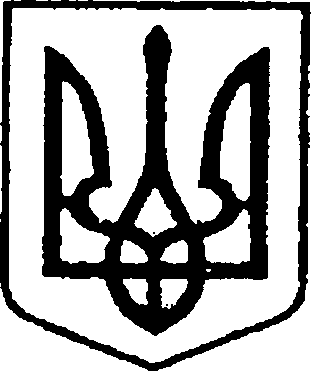 УКРАЇНАЧЕРНІГІВСЬКА ОБЛАСТЬН І Ж И Н С Ь К А    М І С Ь К А    Р А Д А36 сесія VII скликанняР І Ш Е Н Н Явід 01 березня 2018 р.                    м. Ніжин	                 № 29-36/2018У відповідності до статей 26, 42, 59, 60, 73 Закону України «Про місцеве самоврядування в Україні»,  Закону України «Про оренду державного та комунального майна», Регламентy Ніжинської міської ради Чернігівської області, затвердженого рішенням Ніжинської міської ради від 24 листопада 2015 року №1-2/2015 (із змінами), керуючись вимогами Закону України «Про оцінку  майна, майнових прав та професійну оціночну діяльність в Україні» Методики оцінки об`єктів оренди, затвердженої постановою Кабінету Міністрів України від 10 серпня 1995 року № № 629 (зі змінами та доповненнями), Положення про інвентаризацію майна державних підприємств, що приватизуються ( корпоратизуються), а також майна державних підприємств та організацій, яке передається в оренду (повертається після закінчення строку дії договору оренди або його розірвання), затвердженого постановою Кабінету Міністрів України від 2 березня 1993 року № 158 (зі змінами та доповненнями), міська рада вирішила:	1. Створити комісію з оцінки орендованого ТОВ «НіжинТеплоМережі»цілісного майнового комплексу  у складі:	Олійник Г.М. – перший заступник міського голови з питань діяльності 			        виконавчих органів ради , голова комісії;	Осадчий С.О. –  заступник міського голови з питань діяльності 			       		        виконавчих органів ради заступник голови комісії;	Ісаєнко Л.М. –     т.в.о. директора ТОВ «НіжинТеплоМережі»;	Школьний В.П. – заступник директора ТОВ «НіжинТеплоМережі»,	Гавриш Т.М. –   начальник відділу економіки виконавчого комітету;	 Костирко Н.М.  головний спеціаліст відділу з управління та 					приватизації комунального майна виконавчого 		                    комітету Ніжинської міської ради;	Єфіменко Н.Є. –  начальник відділу бухгалтерського обліку виконавчого 			          комітету Ніжинської міської ради;	Лега В.О.         -  начальник відділу юридично-кадрового забезпечення 	        		                 апарату виконавчого комітету Ніжинської міської ради;                                     	Колосок М.І. –  головний інженер ТОВ «НіжинТеплоМережі»;	Шостак Л.В.  -  начальник планово-економічного відділу                                      ТОВ «НіжинТеплоМережі»;	Чернета О.О., - т.в.о. начальника відділу з управління та приватизації   			       комунального майна виконавчого комітету Ніжинської     			       міської ради;	Тимошик Д.М. - депутат Ніжинської міської ради.	2. Комісії з оцінки вартості майна у строки, визначені чинним законодавством, на підставі матеріалів інвентаризації, балансу підприємства за станом на 30.04.2018 року з урахуванням незалежної оцінки активів, зазначених у пункті 3 цього рішення, аудиторського висновку, інших вихідних даних для оцінки провести стандартизовану оцінку комунального майна ТОВ «НіжинТеплоМережі», скласти акт оцінки та надати його на рецензування та затвердження.	3. Відділу з управління та приватизації майна виконавчого комітету Ніжинської міської ради :	- до 30.04.2018 року здійснити відбір суб`єктів оціночної діяльності для здійснення незалежної оцінки орендованих та набутих під час оренди основних засобів, інших необоротних активів, нематеріальних активів ТОВ «НіжинТеплоМережі»;	- підготувати проект трьохстороннього договору на проведення незалежної оцінки між виконавчим комітетом Ніжинської міської ради (Замовник), ТОВ «НіжинТеплоМережі» (Платник) та суб`єктом оціночної діяльності, який буде визнаний переможцем конкурсу (Виконавець);	- у термін визначений Методикою оцінки вартості об`єктів оренди, здійснити рецензування Звіту про незалежну оцінку орендованих та набутих під час оренди основних засобів, інших необоротних матеріальних активів, нематеріальних активів ТОВ «НіжинТетлоМережі» та Акта оцінки майна        ТОВ «НіжинТетлоМережі»  за станом на 30.04.2018 року та забезпечити затвердження висновку про вартість майна та Акта оцінки.	4. Т.в.о. директора ТОВ «НіжинТетлоМережі» Ісаєнко Л.М.:	- забезпечити оплату послуг суб`єкта оціночної діяльності для здійснення незалежної оцінки орендованих та набутих під час оренди основних засобів, інших необоротних матеріальних активів, нематеріальних активів ТОВ «НіжинТетлоМережі»;	- забезпечити відображення результатів незалежної оцінки в бухгалтерському обліку підприємства, складання балансу підприємства за станом на 30.04.2018 року з урахуванням незалежної оцінки та переліку орендованого майна із зазначенням кількості одиниць майна, їх інвентарних номерів, дати ведення в експлуатацію і вартості за результатами незалежної оцінки та подання їх до комісії з оцінки.	5. Відділу з управління та приватизації виконавчого комітету Ніжинської міської ради  на підставі Акта оцінки та Методики розрахунку, здійснити розрахунок орендної плати і підготувати проект договору оренди  цілісного майнового комплексу. 7. Т.в.о. начальника відділу з управління та приватизації комунального майна виконавчого комітету Ніжинської міської ради Чернеті О.О., забезпечити оприлюднення даного рішення на офіційному сайті Ніжинської міської ради протягом п’яти робочих днів після його прийняття.  8. Організацію виконання даного рішення покласти на першого заступника міського голови з питань діяльності виконавчих органів ради Олійника Г. М., т.в.о. начальника відділу з управління та приватизації комунального майна виконавчого комітету Ніжинської міської ради        Чернету О.О. та т.в.о. директора ТОВ «НіжинТеплоМережі» Ісаєнко Л.М.9. Контроль за виконанням даного рішення покласти на постійну депутатську комісію з майнових та житлово-комунальних питань, транспорту, зв’язку та охорони навколишнього середовища.Міський голова								        А. В. ЛінникВізують:Т.в.о.начальника відділу з управління та приватизації комунального майна		       		     	О. О.ЧернетаПерший заступник міського голови з питань діяльностівиконавчих органів ради                                                             Г. М. ОлійникЗаступник міського голови з питань діяльностівиконавчих органів ради                                                             С.О.ОсадчийСекретар міської ради                                                                  В. В. СалогубНачальник відділуюридично-кадрового забезпечення апарату                                                       	виконавчого комітетуНіжинської міської ради     		                                                    В.О. ЛегаТ.в.о. директора ТОВ «НіжинТеплоМережі»				Л.М.ІсаєнкоЗаступник голови постійної комісії міської ради змайнових та житлово-комунальних питань, транспорту, зв’язку та охорони навколишнього середовища 							  	        В.Г. ПаскевичГолова комісії з питань регламенту, депутатської діяльності та етики, законності, правопорядку, антикорупційної політики, свободи слова та зв’язків з громадськістю                                  О. В. Щербак Пояснювальна запискаУ відповідності до статей 26, 42, 59, 60, 73 Закону України «Про місцеве самоврядування в Україні»,  Закону України «Про оренду державного та комунального майна», Регламентy Ніжинської міської ради Чернігівської області, затвердженого рішенням Ніжинської міської ради від 24 листопада 2015 року №1-2/2015 (із змінами), Закону України «Про особливості передачі в оренду чи концесію об`єктів у сферах теплопостачання, водопостачання та водовідведення, що перебувають у комунальній власності», Постанови Кабінету Міністрів України від 10 серпня 1995 року № № 629 у зв’язку з тим, що строк договору оренди цілісного майнового комплексу від 24 грудня 2013 року закінчується  30.03.2018 року  та з метою недопущення втрат доходів до міського бюджету підготовлений даний проект рішення.Начальник відділу з управління та приватизації комунального майна		       		     О. В.Константиненко Про створення комісії з оцінки орендованого ТОВ «НіжинТеплоМережі»цілісного майнового комплексу 